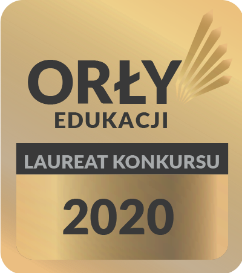 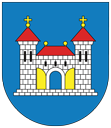 Gminny Żłobek w ŻninieANKIETA DOTYCZĄCA NAWYKÓW ŻYWIENIOWYCH DZIECKADrodzy Rodzice! Wypełniając ankietę proszę podkreślić właściwą odpowiedź i/lub uzupełnić wolne pole. Z góry dziękujemy za rzetelne wypełnienie ankiety. Czy Państwa dziecko je śniadanie/pije mleko przed przyjściem do żłobka?  TAK/NIECo Państwa dziecko je najczęściej na śniadanie?  MLEKO/JOGURT/KANAPKĘ/INNE:  …………………………………………………………………………………………………………….………………………………………………………………………………………………………………………………………………………………………………………………….l………………………………………………………………………………………………………………………………………….…………………………… Co Państwa dziecko je najczęściej na obiad? MIĘSO/ZIEMNIAKI/ZUPY/ PYZY, KLUSKI/ KASZĘ/ RYBY/ SUROWE WARZYWA/ GOTOWANE WARZYWA/ GOTOWE SŁOICZKI/KASZKI NA MLEKU LUB WODZIE/INNE: …………………………………………………………………………………………….……………………………………………………………………………………………………………………………………………………….………………………………………………………………………………………………………………………………………………………….……………………………………………………………………… Czy Państwa dziecko chętnie je zupki na obiad? TAK/NIE Ile głównych posiłków je Państwa dziecko w ciągu dnia? …………………………………………………………………………………….…………………………………………………………………………………………………………………………………………………………….………………………………………………………………………………………………………………………………………………………….………………………………………………………………………… Ile przekąsek między posiłkami je Państwa dziecko w ciągu dnia? ………………………………………………………………………………………………………………….…………………………………………………………………………………………………………………………………………………………….………………………………………… Jakie przekąski spożywa Państwa dziecko? BISZKOPTY/ HERBATNIKI/ CHRUPKI KUKURYDZIANE/ CZEKOLADĘ/ OWOCE/ CIASTO (NP. DROŻDŻÓWKĘ)/ INNE:  …………………………………………………………………………………………………………….………………………………………………………………………………………………………………………………………………………….………………………………………………………………………………………………………………………………………………………….…………………………………………………… Co Państwa dziecko pije w ciągu dnia?  HERBATĘ/ SOK/ WODĘ/ INNE: …………………………………………………………………………………………………….………………………………………………………………………………………………………………………………………………………….………………………………………………………… Jakie owoce i/lub warzywa Państwa dziecko jada najczęściej i czy są podawane w kawałkach?…………………………………………………………………………………………….……………………………………………………………………………………………………………………………………………………………….…………………………………………………………… Czy macie Państwo stwierdzoną alergię/uczulenie u dziecka od lekarza specjalisty? TAK/ NIENa jakie produkty dziecko ma alergię/uczulenie? ………………………………………………………………………………………………..………………………………………………………..... ……………………………………………………………………………………………………………………………………………………………. ……………………………………………………………………………………………………………………………………………………………. Jakie są objawy alergii/uczulenia występujące u Państwa dziecka?…………………………………………………………………………………………….……………………………………………………………… …………………………………………………………………………………………….……………………………………………………………… Czy staracie się Państwo ograniczać swojemu dziecku określone produkty?TAK/NIEJeśli tak, to jakie są to produkty?………………………………………………………………………………………………………………………………………………….……………………………………………………………………………………………………………………………………….………………………………Czy macie Państwo jakieś sugestie dotyczące odżywiania dzieci w naszym żłobku?………………………………………………………………………………………………………………………………………………………………………………………………………………………………………………………………………………………………………………………….…………………………………………………………………………………………………………………………………………………………….…………………………………………………………………………………………………………………………………………………………….Dziękujemy bardzo! 